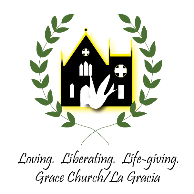 IGLESIA EPISCOPAL GRACE/LA GRACIA  Formulario de Promesa 2022“Este es el día que hizo el Señor; regocijémonos y alegrémonos en el”Juan 5:24Nombre: _____________________________________________________________________________Dirección: ____________________________________________________________________________                   ____________________________________________________________________________Número de teléfono: __________________________ Número de celular: ________________________Dirección de correo electrónico: __________________________________________________________Por favor seleccione - ¿cómo podemos comunicarnos con usted? Por correo_________ o por correo electrónico _________Si está interesado, en una cantidad adicional específicamente para             ( ) Coro( ) Ministerio de Alimentación ( ) Flores ( ) Fondo de órgano $ __________Oportunidades de voluntariado: (las descripciones están al dorso de este formulario)Algunos pueden estar retenidos en este momento; comuníquese con la Oficina de la Iglesia para obtener más detalles. ¡Gracias!Tema de la corresponsabilidad: CELEBRAR LA VIDADescripción de oportunidades de voluntariado en Grace / La GraciaAcólitos: Sirven como asistentes del clero en el altar durante los servicios de la iglesia. Tanto los adultos como los niños sirven como acólitos. Se requiere entrenamiento; cualquier persona de 7 años o más puede participarGremio del Altar: asegura que las vestiduras del sacerdote y los paños del Altar se mantengan en perfectas condiciones; se prepara para todos los servicios, bodas y funerales. Responsable de la decoración del Altar para las fiestas y festividades.Ángelus: el boletín de la iglesia, que se publica entre 4 y 6 veces al año. Los artículos están escritos por feligreses.Estudio bíblico: este grupo, dirigido por el rector, se reúne semanalmente para leer y discutir temas y libros de la Biblia.Club de lectura: este grupo lee y se reúne mensualmente para discutir libros de diversos géneros.Edificios y terrenos: este comité es responsable del mantenimiento y conservación del edificio y los terrenos de la rectoría y la iglesia.Coros - Coro de mayores y dos coros de jóvenes: Ofrece música para cada servicio dominical y días festivos especiales.Contadores: Equipos de dos feligreses que cuentan, registran y depositan la ofrenda semanal después de los Servicios.Mujeres de la Iglesia Episcopal: une a las mujeres de la Iglesia en la adoración, el servicio, el dar y el compañerismo que profundiza y fortalece sus propias vidas espirituales.Ministros / visitantes de la Eucaristía: feligreses con licencia que distribuyen la comunión durante el servicio y llevan a los enfermos / recluidos de la parroquia.Grace's Kitchen: Oportunidad de voluntariado para servir a los clientes de la cocina durante las vacaciones cuando el personal del comedor de beneficencia no está.Lectores laicos / Lectores: feligreses que leen las lecciones en cada servicio dominical.Hombres de Gracia: Un grupo de hombres que se enfoca en el desarrollo espiritual individual y juvenil.Crecimiento parroquial: El enfoque de este comité es dar la bienvenida a los recién llegados, implementar retiros parroquiales, etc.Atención pastoral: junto con el padre Adolfo y un miembro de la junta parroquial, visite a los miembros que están confinados en sus hogares o que reciben atención; también llamando a los miembros a casa.Mayordomía: este comité es responsable de la campaña de mayordomía, la emisión de números de sobre, el seguimiento de los datos de compromiso, etc.Ujieres: Cada semana, un equipo de feligreses saluda y ayuda a los visitantes y feligreses que asisten a la iglesia, recogen la ofrenda y dirigen a los asistentes a la mesa de la comunión.Miembro de la parroquia: responsable de definir la misión de la congregación, de asegurar una organización y planificación efectivas y de la gestión de los recursos y las finanzas de la Iglesia.Comité de bienvenida Coordina la hora del café y eventos especiales de hospitalidad.Ministros de la Juventud Feligreses responsables de la educación cristiana de nuestra juventud• Recién nacidos menores de 3 años• Escuela dominical para grados K-5• J2A de secundaria a preparatoria• Rito 13 Transición a la edad adulta jovenSu Promesa para 2022: $_________ Dada:   ( ) semanalmente (  ) Mensual  ( ) Trimestral